NOT: SERVİSE İLK DURAKTAN BİNEN PERSONEL SERVİS ARAÇ SORUMLUSUDUR.                                             Y.T.Ü                                                                                                                                       Y.T.Ü                        SERVİS İŞLERİ SORUMLUSU                                                                DESTEK HİZMETLER MÜDÜRLÜĞÜ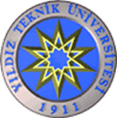 PERSONEL SERVİSİ KULLANICI İSİM LİSTESİ  PERSONEL SERVİSİ KULLANICI İSİM LİSTESİ  PERSONEL SERVİSİ KULLANICI İSİM LİSTESİ  PERSONEL SERVİSİ KULLANICI İSİM LİSTESİ  PERSONEL SERVİSİ KULLANICI İSİM LİSTESİ  PERSONEL SERVİSİ KULLANICI İSİM LİSTESİ  SERVİS ARACININ GÜZERGÂH İSMİ:SERVİS ARACININ GÜZERGÂH İSMİ:ŞOFÖRÜN ADI: ŞOFÖRÜN ADI: ŞÖFÖRÜN ( GSM ) TEL:ŞÖFÖRÜN ( GSM ) TEL:ARAÇ PLAKASI:ARAÇ PLAKASI:SERV. SORUMLUSU ADI - SOYADI (TLF) SERV. SORUMLUSU ADI - SOYADI (TLF) SABAH İLK DURAKTAN HAREKET SAATİ:SABAH İLK DURAKTAN HAREKET SAATİ:GÜZERGÂH( Başlangıç ve Bitiş Noktaları )GÜZERGÂH( Başlangıç ve Bitiş Noktaları )S.NO:ADI - SOYADI:ÇALIŞTIĞI BİRİMİŞ - ( GSM )                     TEL NO: BİNDİĞİ DURAK İSMİBİNDİĞİ SAAT